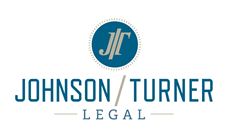 Estate Planning & Probate Attorney Johnson/Turner is ready to again add to our attorney team. We are hiring lawyers in the Twin Cities Metro Area, Rochester and Duluth.We are interested in candidates that have 2+ years of experience in estate planning  & probate. Experience or interest in family law is an advantage.We only consider candidates who will be team players, will have a positive attitude, compassion for clients, a strong work ethic, great communication, and an enthusiasm for innovation.If you enjoy a traditional firm environment, billing by the hour, the sound of your own voice, or complaining about your co-workers, please do not apply.We are a growing law firm that values our culture, strives for excellence, dreams big and has a lot of fun along the way.Attorneys at Johnson/Turner Legal enjoy the following benefits:Better Compensation plan – High achievers are rewarded. Base salary, plus a formulaic monthly incentive plan that transparently shows you what you’ll make based on your performance metrics.Your clients will be provided to you. You have no sales and marketing responsibilities – just focus on serving clients and practicing law well.No hourly billing – our cases are handled with fixed prices per packages.You are part of a Team that is second to none. Highly-skilled specialists, including paralegals, client service representatives, sales, accounting, and IT who work seamlessly together to help you and to optimize the client experience.You are supported by industry-leading training, systems, workflows, software and automation - all making you a better lawyer.You are able to work remotely at least 3 days per week, if you desire